 Termínová listina jaro 2019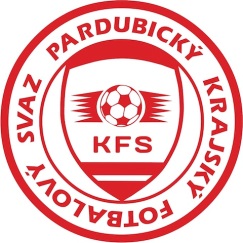 Komise mládeže KFS5. 1. - 6.1. 2019       Školení trenérů Licence C                                                      Ústí nad Orlicí10.-13. 1 .2019       Školení trenérů Licence UEFA B 2.blok                                Pardubický KFS19. 1. 2019               Doškolení trenérů Licence C a UEFA B                                Pardubice25.-26. 1. 2019        Pohár předsedy ŘKF Morava U 14                                        Hluk n/M11. 2. 2019                Jednání KM KFS                                                                      Pardubický KFS16. – 17. 2.  2019     Školení trenérů Licence C                                                       Svitavy17. 2. 2019                 Halový přebor výběrů OFS U 10 a U 11                               Pardubice28. 2. – 3. 3. 2019    Školení trenérů Licence UEFA B 3.blok                                Pardubický KFS1. 3.-20.5. 2019         Abeceda fotbalu, klubová kola                                             Pardubický KFS5.3.2019                     Jednání GTM OFS a KFS                                                         Pardubice9.-10.3. 2019             Školení trenérů Licence C                                                       Chrudim10.3.2019                    Mezikrajský turnaj výběrů OFS U 11 a U 10                       Třebeš11. 3. 2019                 Trénink výběru U 13 s RFA                                                     Pardubický KFS18. 3. 2019                Trénink výběrů U 12 OFS Pce                                                  Pardubický KFS18.3.2019                   Jednání KM KFS                                                                         Pardubický KFS23. 3. 2019                Zahájení soutěží dorostu                                                          Pardubický KFS25. 3. 2019                Trénink výběrů U 12 OFS Cr a Sy                                            Pardubický KFS27. 3. 2019                4.kolo MKS Moravskoslezský KFS U 13 a U 14                      Opava28. 3. 2019                Trénink výběrů U 12 OFS UO                                                     Pardubický KFS1. 4. 2019                   Trénink výběrů U 12 OFS Pce                                                  Pardubický KFS6.4.2019                      Zahájení soutěží žáků a přípravek                                          Pardubický KFS 8. 4. 2019                  Trénink výběrů U 12 OFS Cra Sy                                              Pardubický KFS9. 4. 2019                    5.kolo MKS Vysočina KFS U 13 a U 14                                  Lázně Bohdaneč11. 4. 2019                 Trénink výběrů U 12 OFS UO                                                  Pardubický KFS17. 4. 2019                Turnaj výběrů OFS U12, U11 a U10                                     Svitavy23. 4. 2019                6.kolo MKS Královéhradecký KFS U 13 a U 14                  Hradec Králové25. 4. 2019                 Trénink výběrů U 12 OFS UO                                                 Ústí n/O29. 4. 2019                 Trénink výběrů U 12 – OFS Pce                                             Pardubický KFS30.4.-1.5.2019            Turnaj výběrů OFS U 12                                                      Třebíč1.-30.5.2019              Měsíc náborů květen 2019                                                  Pardubický KFS6. 5. 2019                   Trénink výběrů U 12 OFS Cr a Sy                                         Pardubický KFS6. 5. 2019                   Kemp WU 14 dívky                                                               lázně Bohdaneč13. 5. 2019                  Kemp U 13 s RFA                                                                   Pardubice13. 5. 2019               Trénink výběrů U 12 OFS Pce                                                 Pardubice15. 5. 2019                Pohár žáků – semifinále                                                        Pardubický KFS 20. 5. 2019                Trénink výběrů U 12 OFS Cr a Sy                                          Pardubický KFS20.5. 2019                Krajské finále McDonalds                                                        Pardubice25.-26. 5. 2019         Finále Ondrášovky Cup U 10                                                Vysoké Mýto27.-29.5. 2019          Finále MKS kategorie U 14                                                    Svitavy                                      27. 5. 2019                Kemp U 13 s RFA                                                                     Pardubice27. 5. 2019                Trénink výběrů U 12 OFS Pce                                               Pardubice30.5. 2019                 Každý může být reprezentant                                         OFS Pardubice1. – 2.6. 2019            Turnaj přípravek – Krajská soutěž                                     Pardubický KFS3. 6. 2019                    Trénink výběrů U 12 OFS Cr a Sy                                      Pardubický KFS4. 6. 2019                    Kemp WU 14 dívky                                                              Lázně Bohdaneč5. 6. 2019                  Finále Poháru žáků, Abecedy fotbalu                                  Semín8.-9.6. 2019               Turnaj přípravek – Krajský přebor                                     Pardubický KFS23.-28. 6. 2019         LODM U 14 a WU 14                                                             Liberecký KFS